Drupal User GuideGetting Help With Your WebsiteIf you need help or support for your website, the CLA Communications team is here to help. We have created a ticket desk to make our web support more efficient. You will find a link to our ticket desk on your website’s “Contact” page, in the bottom right-hand corner: a life ring icon. 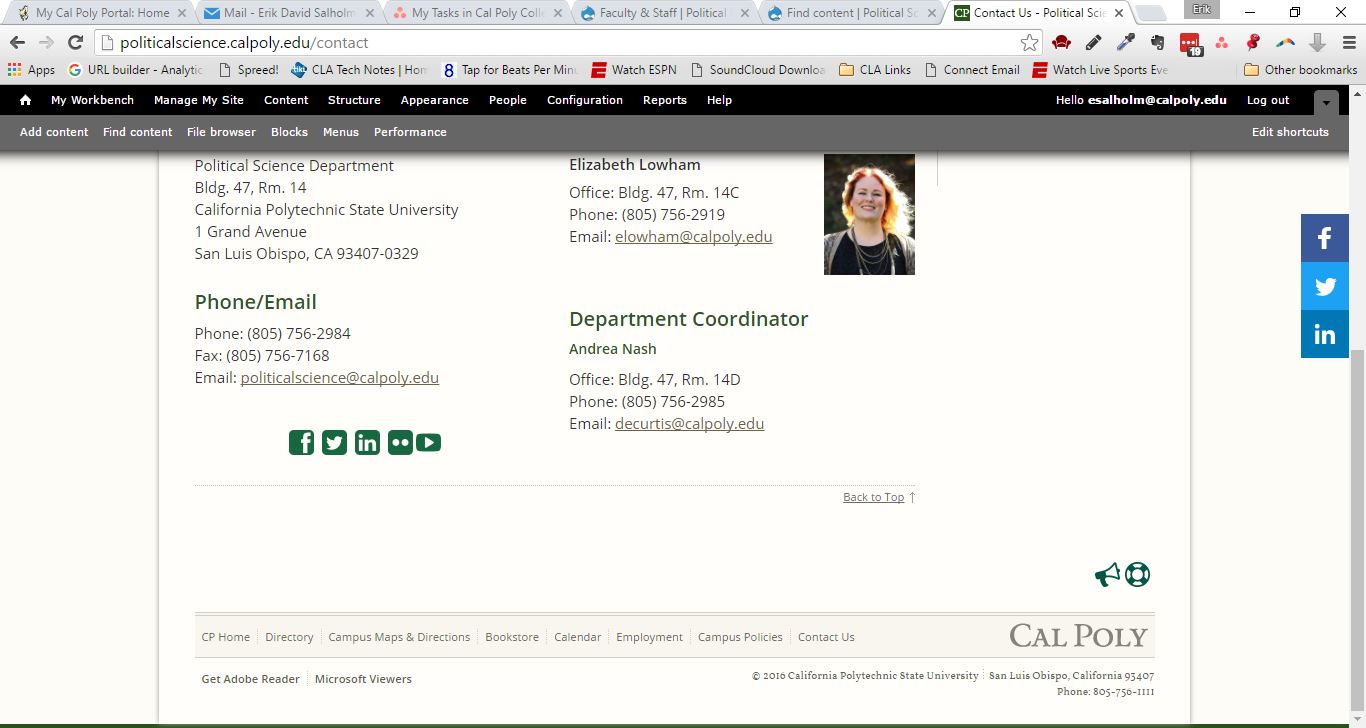 You can also find a link to the ticket desk on the college websites on the “Faculty & Staff Resources” page: http://cla.calpoly.edu/faculty-staff 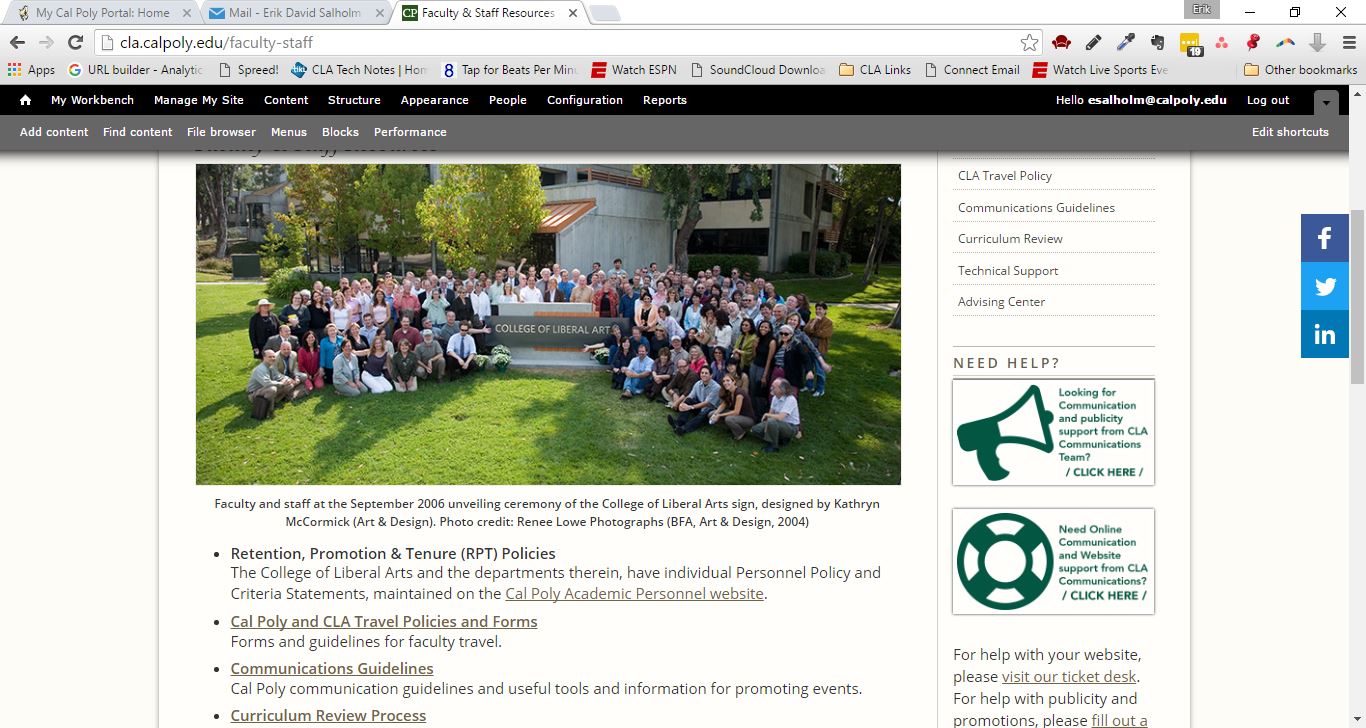 You can also go straight to the CLA helpdesk at https://calpolycla.freshdesk.com/support/home. Fill in your details and we’ll try to get back to you as quickly as possible, either by email or by phone. 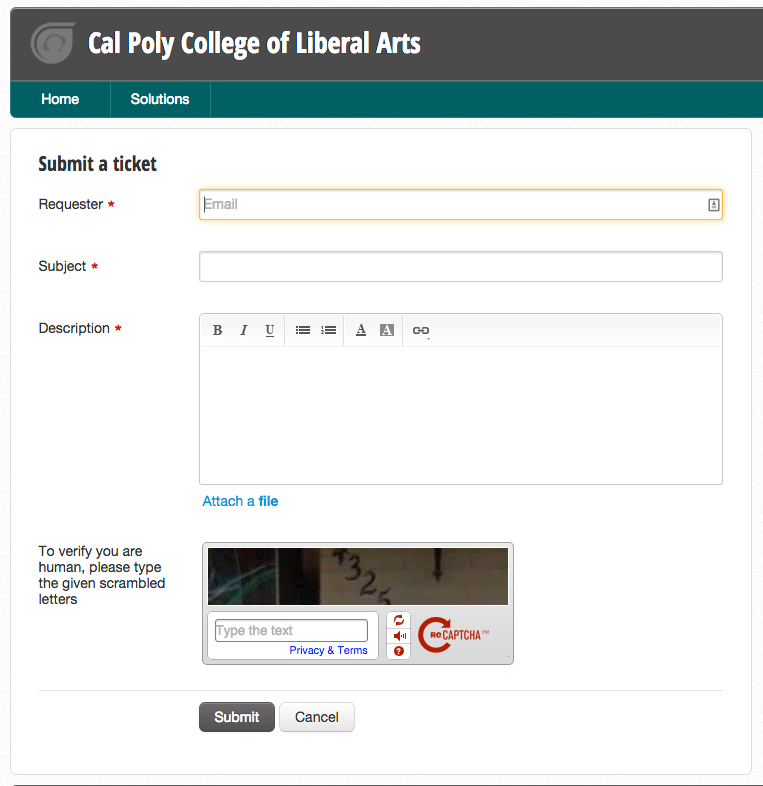 What You Can Do/What We Can DoThere are a lot of small edits to your website that are easy, quick and efficient for you to make. If you can use Microsoft Word, you can easily do 90% of the tasks you need to accomplish for your website. Of course, the main reason you might want to contact us is that you are stuck and want to get unstuck! Then log a ticket and the CLA Communications team will be happy to help you. Logging InType in the url with ‘/user’ at the end: ‘department.calpoly.edu/user’Log in with My Cal Poly Portal login 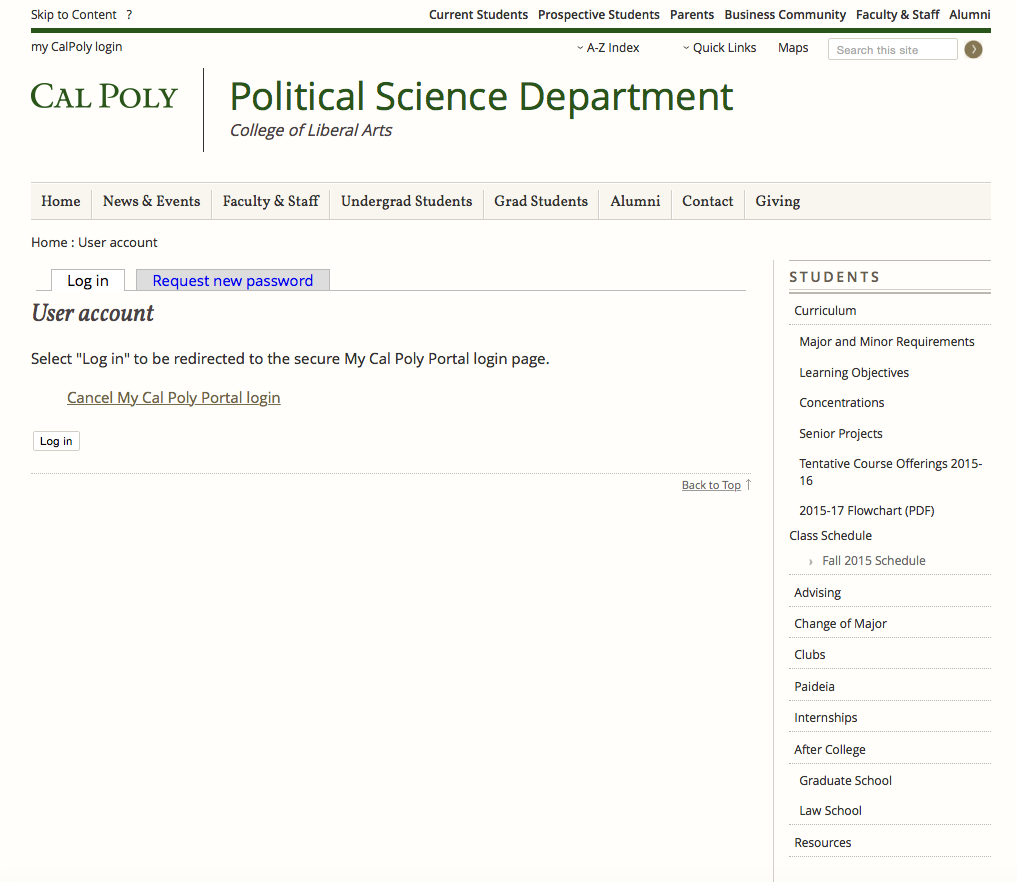 Updating Office HoursWhen logged in, navigate to the office hour page.Click ‘New draft’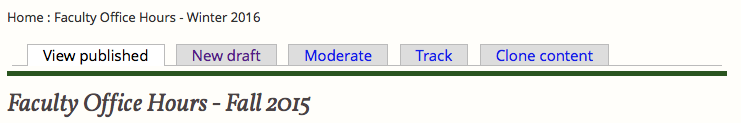 Make necessary changesWhen finished, click ‘Publishing options’Under ‘Moderation state’ choose ‘Published’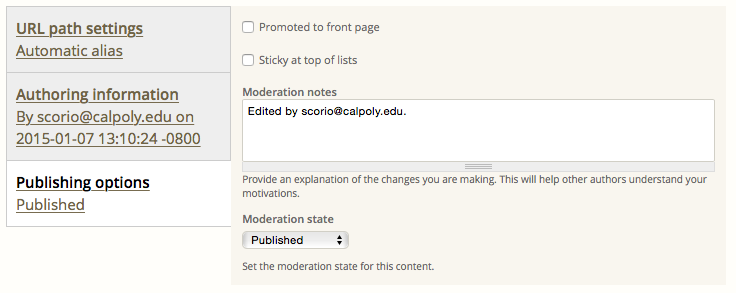 	6. Click ‘Save’ to return to the updated pageUpdating Faculty TableWhen logged in, navigate to the ‘Faculty & Staff’ pageClick ‘New draft’Make changesTo add or delete and new faculty member, right click on the rowChoose “Insert Row Before’, ‘Insert Row After’, or ‘Delete Row’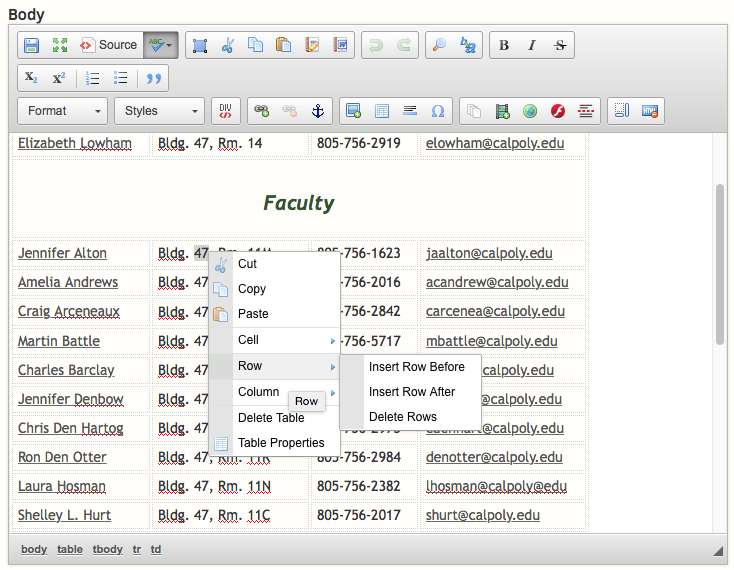 	6. Remember to publish and save before leaving the pageAdding LinksClick ‘New draft’ on the page to editHighlight the text to become a linkClick the add link button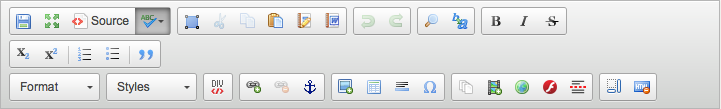 Internal linkInternal links link to page within the department websiteUnder ‘Link Type’ choose ‘Drupal’Under ‘Link’ type the node and number like ‘node/##’ or, start typing the title of the page you wish to link and Drupal will provide some choices.Click ‘OK’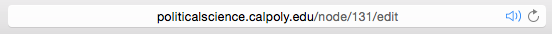 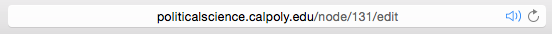 	External link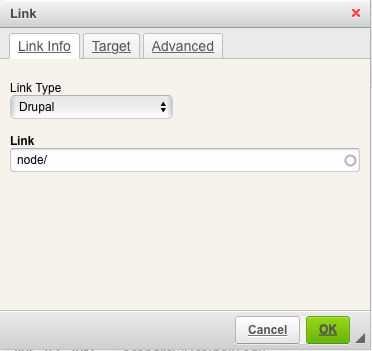 External links link to other websitesUnder ‘Link Type’ choose ‘URL’Insert the URL Click ‘OK’	Email linkLink emails Under ‘Link Type’ choose ‘Email’Insert email under ‘E-Mail Address’Click ‘OK’Adding a Basic PageMost of your website is made up of an item type called “Basic page,” which is perfect for most forms of content.  In the main menu click ‘Add content’ – you’ll be taken to the ‘Create content’ page.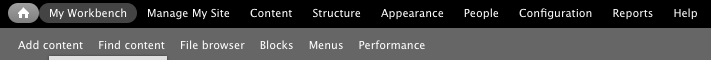 Choose ‘Basic Page’ to create a new page
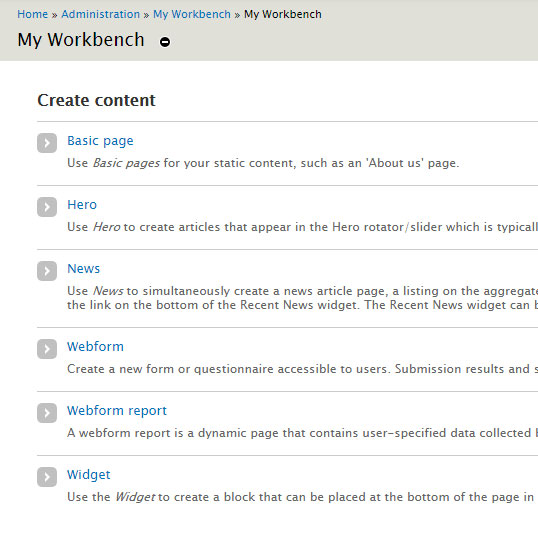 Add a title
Add page content to the ‘Body’ portion
Under ‘Section’ choose ‘This Site’
Uncheck ‘Generate automatic URL alias’
Add URL alias, for example, ‘students/…’ 
Click ‘Publishing options’
If you are not ready to make your page public, select “Draft” under “Moderation state,” then click “Save” and it will save your work; you can then return to work on it at your convenience. 
Once you are ready to make your page public, select “Published” under “Moderation state,” click “Save” and share it with the world!  Adding a News Article/EventFor news of any kind, updates, department news, event announcements, new class offerings or classroom activities, a “News Article” will be ideal. This content type also appears in a couple of other places – such as “more_news” and the little “Latest News” widget on the homepage – making it highly visible. In the main menu click ‘Add content’Choose ‘News’ to create a new article
Add a title
Add news article to the ‘Body’ portion
Click ‘Insert Teaser Break’ after the first paragraph
Under ‘Section’ choose ‘This Site’
Uncheck ‘Generate automatic URL alias’
Add URL alias, ‘news/2016/title’ 
Click ‘Publishing options’
Under ‘Moderation state’ click ‘Published’
Click ‘Save’Adding a Hero ItemThe slideshow on your website homepage is used to draw attention to the most useful or important information or news on your website.  Creating a new "Hero" item (or slide) for the slideshow has a couple of separate steps: creating the image, creating the Hero item and configuring it. If you need help creating this item, please submit a ticket: https://calpolycla.freshdesk.com/support/tickets/new  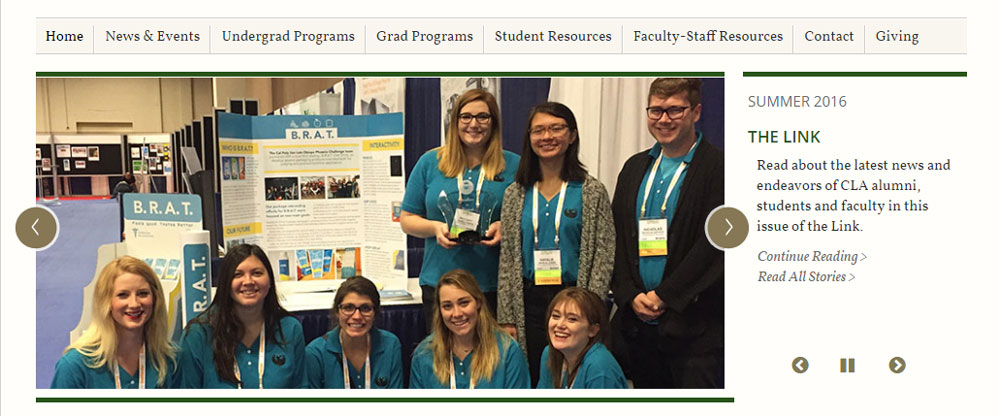 First go to "Add content." Here you'll see all the different content types. Pick "Hero." 

Now you will need a hero image. This needs to be 730 x 330 pixels; time for Photoshop. 
Upload this image and add alt text description. 









Add a title and teaser text, which will be displayed beside the Hero item. Adding a Date line can be useful for time-sensitive items, like events.
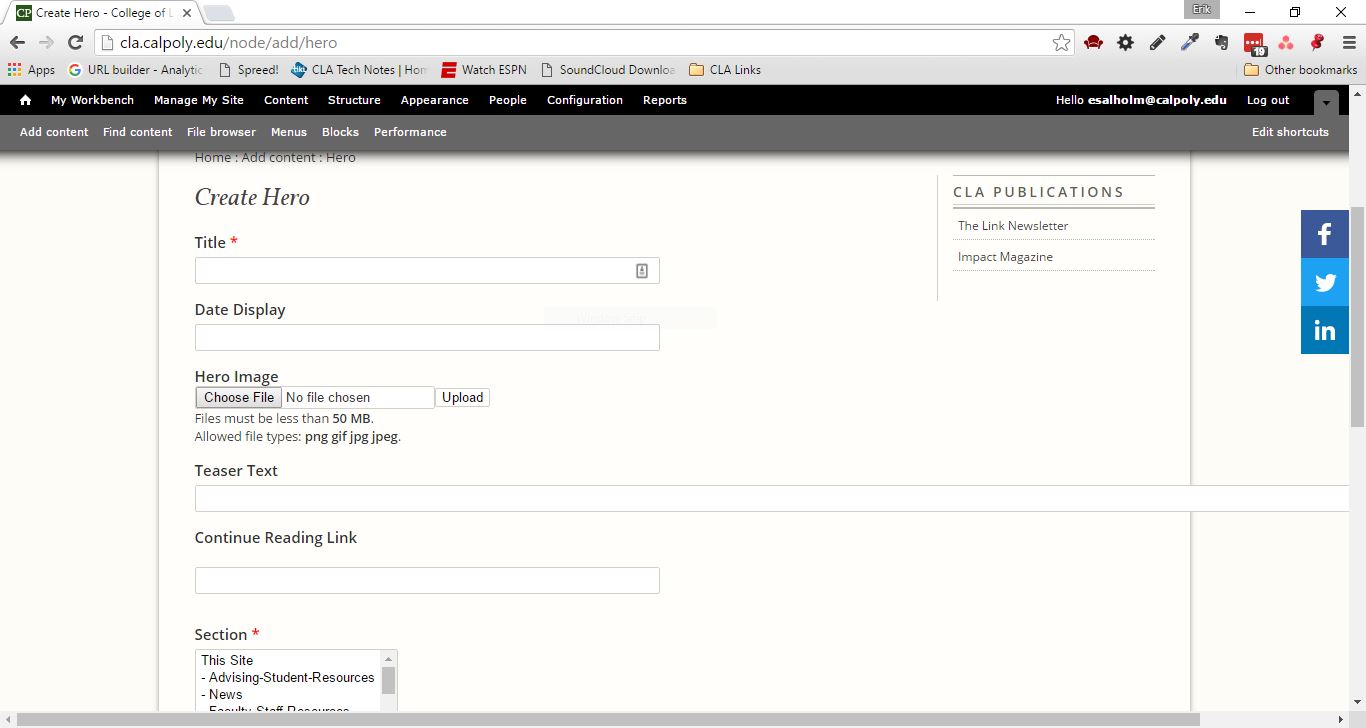 Add a link to the page you want it to link to; remember to use nodes for linking to internal pages. (See above for how to link.)
Add the section; this is required for all content. 
Finally, you will need to choose where in the order of your slideshow you want your slide to appear. T (-99 to +99, where lower is further forward in the order. 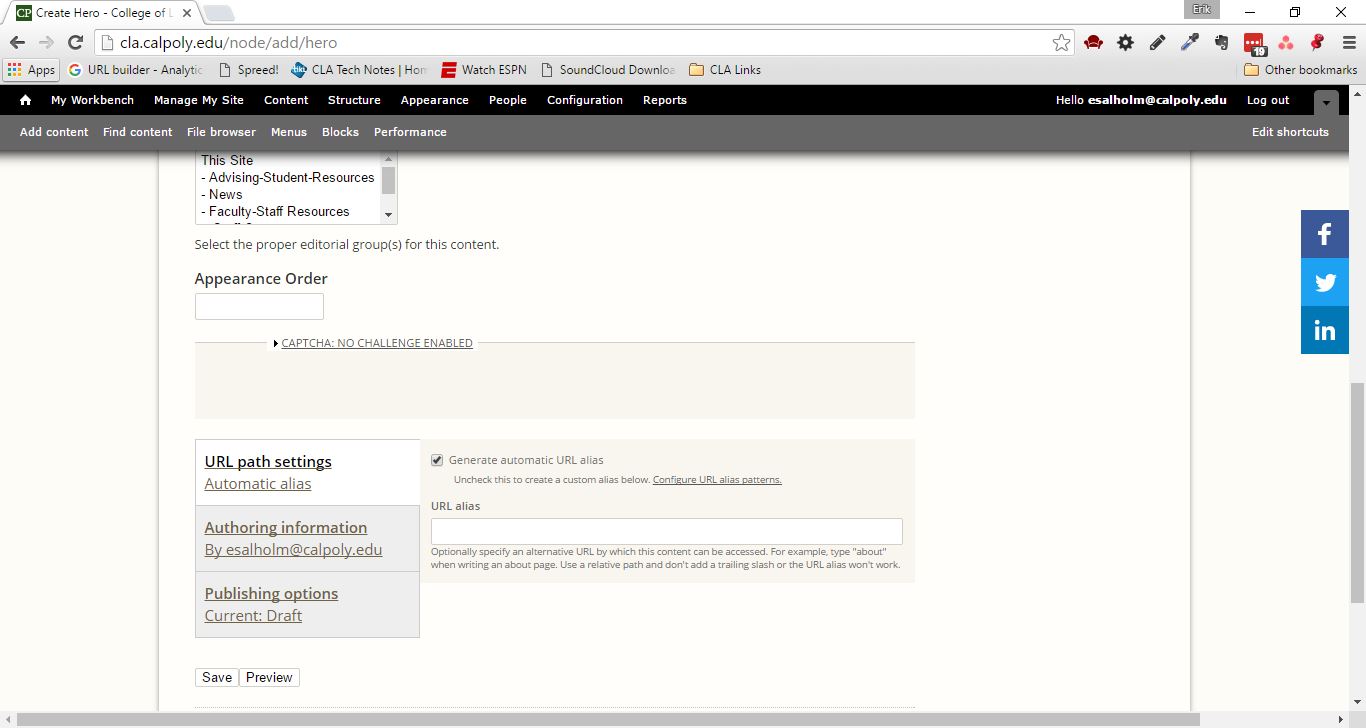 Cloning a pageSometimes you will find that you need to create a page that is almost the same as an existing page, but for specific details. Good examples are Faculty pages, where the format is the same (or should be!) across the faculty or Tentative Course Offerings pages, which have a lot of the same content from one academic year to the next. This is when you will want to copy (or “clone” in Drupal terminology) the content. Here’s how.   Go to the page that you want to copy - click the “Clone content” tab

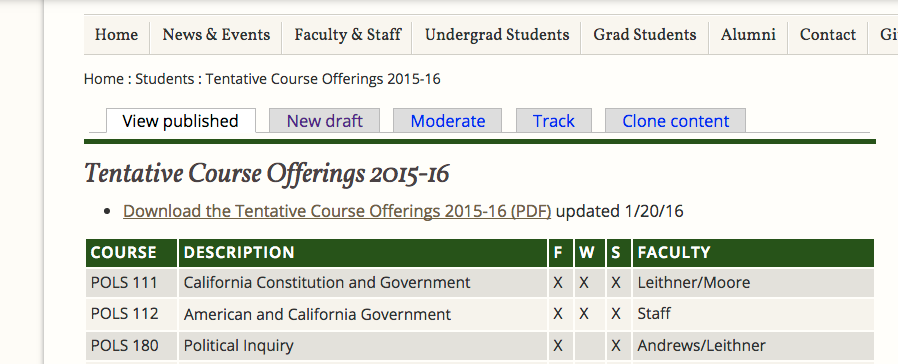 The cloned page will be an exact called “Copy of [whatever the page is called] 


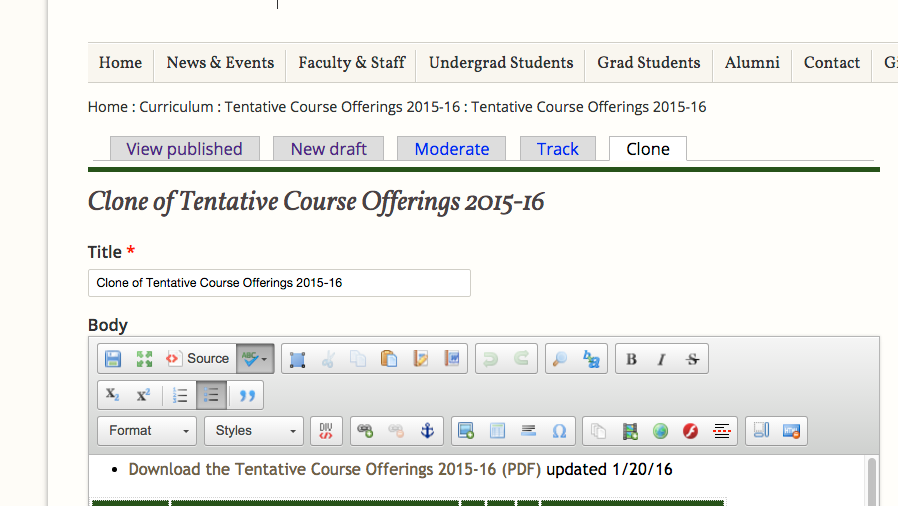 Edit this page as you like. Under ‘Section’ choose ‘This Site’Uncheck ‘Generate automatic URL alias’Add URL alias, “[section of website ie. ‘students’]/[page-name]”Click ‘Publishing options’ - Under ‘Moderation state’ click ‘Published’Click ‘Save’Upload a photo or document to the File BrowserTo insert a photo or document to a page on your website, you will need to upload the file to the website. There are two ways to add images or documents to your website: Uploading a file to your website’s File Browser. Uploading a file from within a page on your website. To insert a photo or document to your website, you will need to upload the file to the “File Browser.” Click on “File Browser” in the dashboard tool bar.Navigate to the correct folder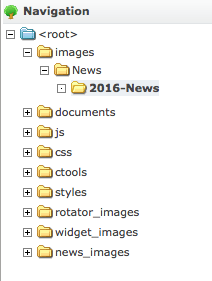 Click ‘Upload’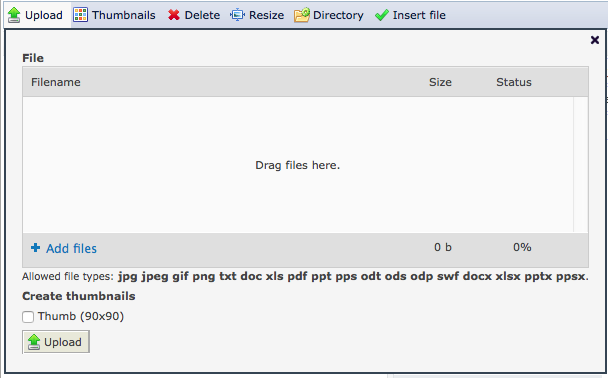 Drag image or document and click ‘Upload’The image or document will show up in the browser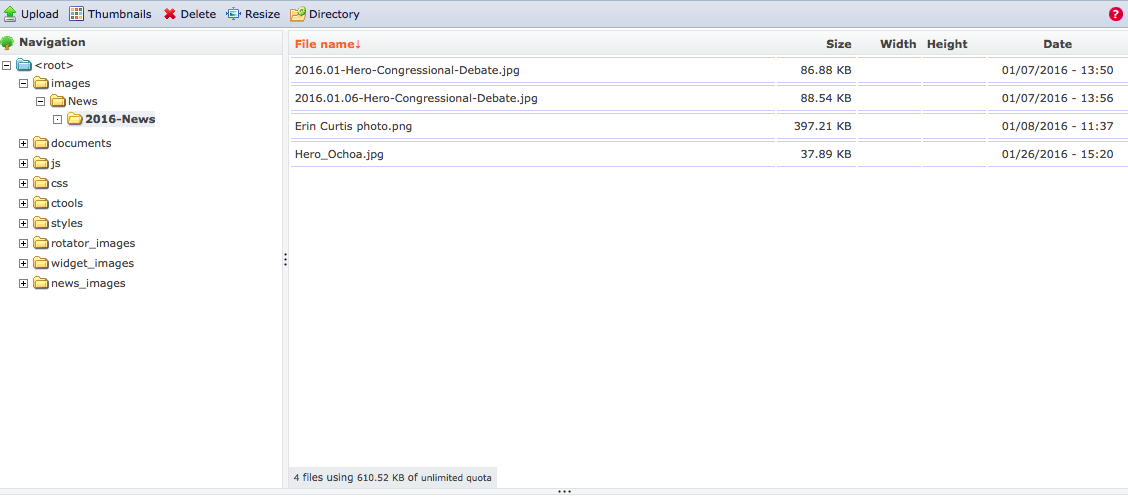 Insert a Photo into a Page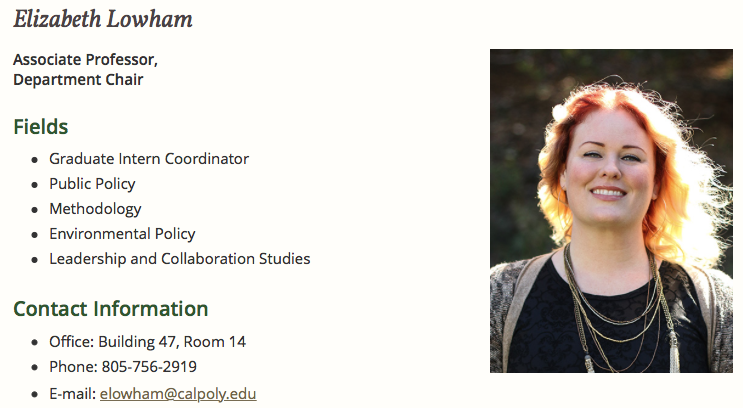 Click ‘New draft’ on the page to editClick the ‘Image’ icon In the ‘Image Properties’ box choose ‘Browse Server’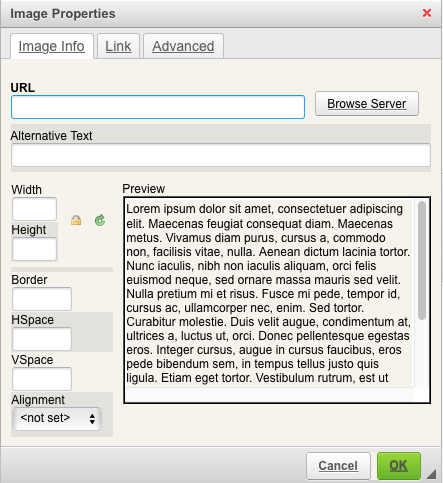 Navigate into the images folderClick ‘Upload’Drag image and click ‘Upload’Double click on the fileBack in the ‘Image Properties’ box, set the width (ex, 365) Put ‘Alternative Text’ – a description of the image – into your image properties. Click ‘OK’Under ‘Styles’ choose ‘Img, Lft noborder’ for left alignment or ‘Img, Lft noborder’ for right alignment. There are lots of different styles; experiment and choose one that suits your purpose. Click ‘Publishing options’Under ‘Moderation state’ click ‘Published’Click ‘Save’Inserting a Document in a Page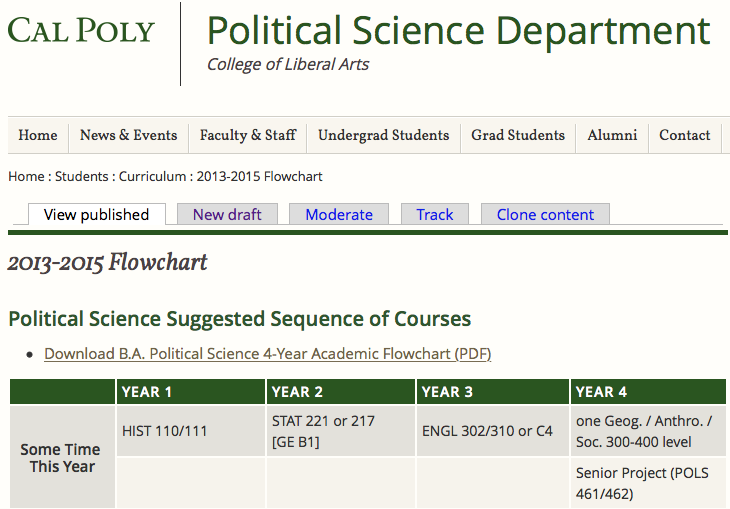 Click ‘New draft’ on the page to editHighlight the text to link the documentClick the add link buttonUnder ‘Link Type’ choose ‘URL’Then click ‘Browse Server’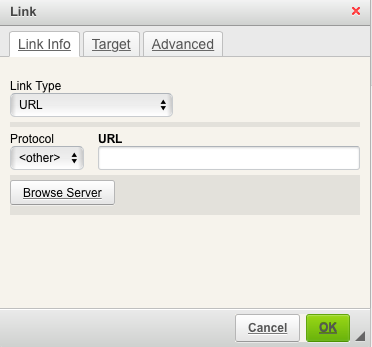 Navigate into the documents folderClick ‘Upload’Drag the document and click ‘Upload’Double click on the fileBack in the ‘Link’ box, click ‘OK’Click ‘Publishing options’Under ‘Moderation state’ click ‘Published’Click ‘Save’Accessing Alumni Stay in Touch FormOne of the new features that we have added to CLA Department websites is alumni contact forms, so that alumni can easily stay in contact with their departments. There may be a widget button to this page on your website homepage. Otherwise there will be a widget on your website’s “Contact” and “Alumni” pages. You will need to check this section of the website periodically; at the end of each quarter should be sufficient. Finally, as well as responding to these submissions as appropriate, you will need to email these results to gift-bio-updates@calpoly.edu. Navigate to the Alumni pageClick on ‘Results’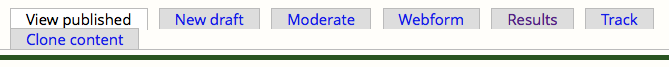 Under ‘Submissions’ you can view individual entriesClick ‘View’ to see the results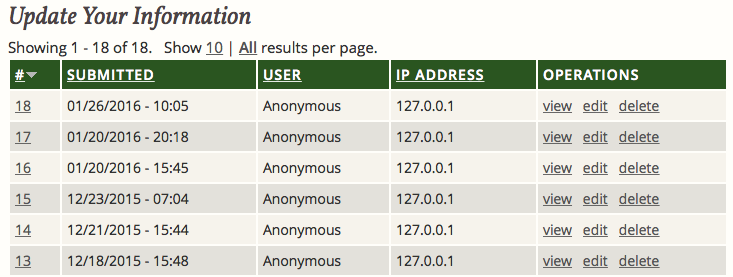 Click ‘Table’ to view the results as a spreadsheet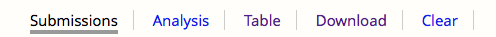 To download the table click ‘Download’ in the menuChoose your download settings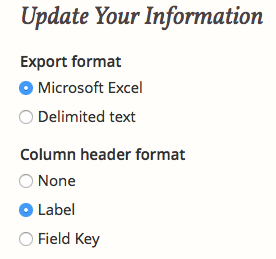 Click ‘Download’Getting Help With Your Website2What You Can Do/What We Can Do3Logging In4Editing Pages – Update Office Hours5Editing Pages – Update Faculty Table6Editing Pages – Add Links7Adding Pages – Add Basic Pages8Adding Pages – Add News/Event Pages10Adding Pages – Add Hero Item12Adding Pages - Clone a Page14Working with Documents - Upload a Photo or Document Using the File Browser15Working with Documents – Insert a Photo17Working with Documents - Insert a Document20Accessing Forms22ResponsibilitiesDepartmentsCLA Comm TeamMinor editsAdding/editing office hours xAdding/editing Tentative Course Offerings pages xAdding/editing Faculty information (phone/office numbers, name changes etc.) xUploading a document xCreating links to a documents xContentNews item (Event listing, classroom report etc.)xBasic page and link article to another page xRich media embedding (video, soundcloud player etc.)xCreating online newsletterxGraphicsImage editingxAnything requiring extensive graphic design or more than basic web page design xSite management New website sectionxNew site set up xAdding admins/users x